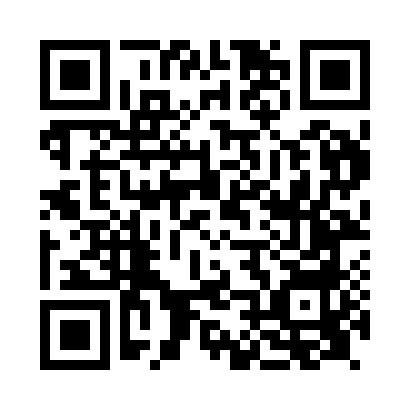 Prayer times for Wendover, Buckinghamshire, UKMon 1 Jul 2024 - Wed 31 Jul 2024High Latitude Method: Angle Based RulePrayer Calculation Method: Islamic Society of North AmericaAsar Calculation Method: HanafiPrayer times provided by https://www.salahtimes.comDateDayFajrSunriseDhuhrAsrMaghribIsha1Mon2:584:491:076:449:2511:162Tue2:584:501:076:449:2411:163Wed2:594:501:076:439:2411:154Thu2:594:511:076:439:2311:155Fri3:004:521:086:439:2311:156Sat3:004:531:086:439:2211:157Sun3:014:541:086:439:2211:158Mon3:014:551:086:429:2111:149Tue3:024:561:086:429:2011:1410Wed3:034:571:086:429:1911:1411Thu3:034:581:096:419:1911:1312Fri3:044:591:096:419:1811:1313Sat3:045:001:096:409:1711:1314Sun3:055:021:096:409:1611:1215Mon3:065:031:096:399:1511:1216Tue3:065:041:096:399:1411:1117Wed3:075:051:096:389:1311:1118Thu3:085:061:096:389:1111:1019Fri3:085:081:096:379:1011:1020Sat3:095:091:096:369:0911:0921Sun3:105:101:096:369:0811:0822Mon3:105:121:096:359:0611:0823Tue3:115:131:096:349:0511:0724Wed3:125:151:096:339:0411:0625Thu3:135:161:096:339:0211:0626Fri3:135:171:096:329:0111:0527Sat3:145:191:096:318:5911:0428Sun3:155:201:096:308:5811:0329Mon3:155:221:096:298:5611:0330Tue3:165:231:096:288:5511:0231Wed3:175:251:096:278:5311:01